ИзвещениеКассир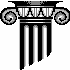                             СНТ «Строитель»_______________                         (наименование получателя платежа)      4714008500 / 472601001 р/с  40703810100720010862     (ИНН / КПП)                            (номер счета получателя платежа)«ТАВРИЧЕСКИЙ» БАНК АО Г.САНКТ-ПЕТЕРБУРГ                   (наименование банка получателя платежа)БИК   044030877№ 30101810700000000877                        (номер к/счета банка получателя платежа)Членские взносы за ____________год ______________________рублейЭлектроэнергия на дату «_____»_______________________20_______г. показания счетчика От _________________До__________________________________ кВт________________________________________руб                               Сумма платежа         ________________________ руб. ______ коп.КвитанцияКассир                            СНТ «Строитель»_______________                         (наименование получателя платежа)      4714008500 / 472601001 р/с  40703810100720010862     (ИНН / КПП)                            (номер счета получателя платежа)«ТАВРИЧЕСКИЙ» БАНК АО Г.САНКТ-ПЕТЕРБУРГ                   (наименование банка получателя платежа)БИК   044030877№ 30101810700000000877                        (номер к/счета банка получателя платежа)Членские взносы за ____________год ______________________рублейЭлектроэнергия на дату «_____»_______________________20_______г. показания счетчика От _________________До__________________________________ кВт________________________________________руб                               Сумма платежа         ________________________ руб. ______ коп.ИзвещениеКассир                            СНТ «Строитель»_______________                         (наименование получателя платежа)      4714008500 / 472601001 р/с  40703810100720010862     (ИНН / КПП)                            (номер счета получателя платежа)«ТАВРИЧЕСКИЙ» БАНК АО Г.САНКТ-ПЕТЕРБУРГ                   (наименование банка получателя платежа)БИК   044030877№ 30101810700000000877                        (номер к/счета банка получателя платежа)Членские взносы за ____________год ______________________рублейЭлектроэнергия на дату «_____»_______________________20_______г. показания счетчика От _________________До__________________________________ кВт________________________________________руб                               Сумма платежа         ________________________ руб. ______ коп.КвитанцияКассир                            СНТ «Строитель»_______________                         (наименование получателя платежа)      4714008500 / 472601001 р/с  40703810100720010862     (ИНН / КПП)                            (номер счета получателя платежа)«ТАВРИЧЕСКИЙ» БАНК АО Г.САНКТ-ПЕТЕРБУРГ                   (наименование банка получателя платежа)БИК   044030877№ 30101810700000000877                        (номер к/счета банка получателя платежа)Членские взносы за ____________год_______________________ рублейЭлектроэнергия на дату «_______»_____________________20_______г. показания счетчика От _________________До__________________________________ кВт________________________________________руб                               Сумма платежа         ________________________ руб. ______ коп.